Регистрация личного кабинета в Канаде с набором по оптовой ценеПройдите по ссылкеhttps://beta-doterra.myvoffice.com/Application/index.cfm?Country=CAN&EnrollerID=9981488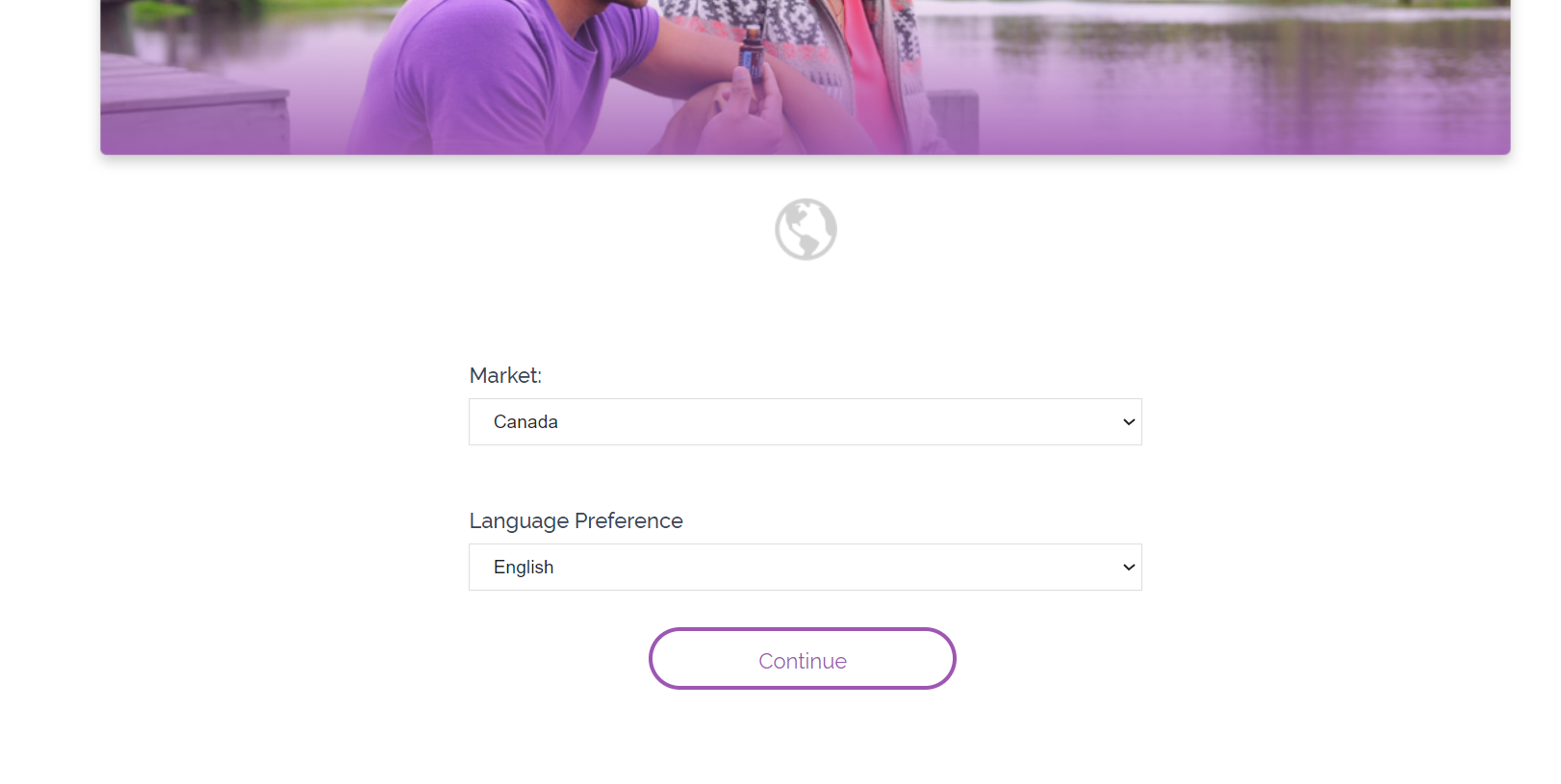 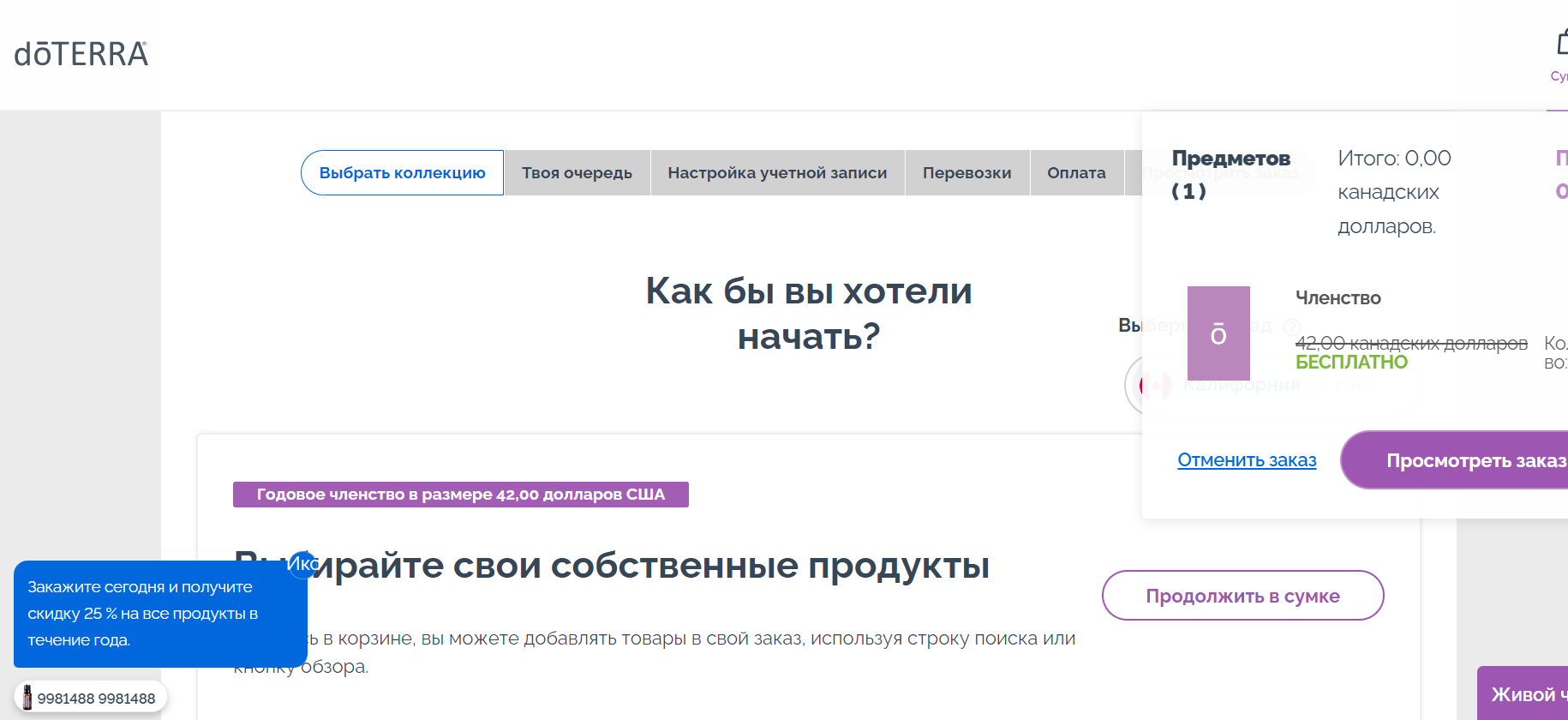 Выбирайте любой набор из списка на странице. На скрине самые выгодные наборы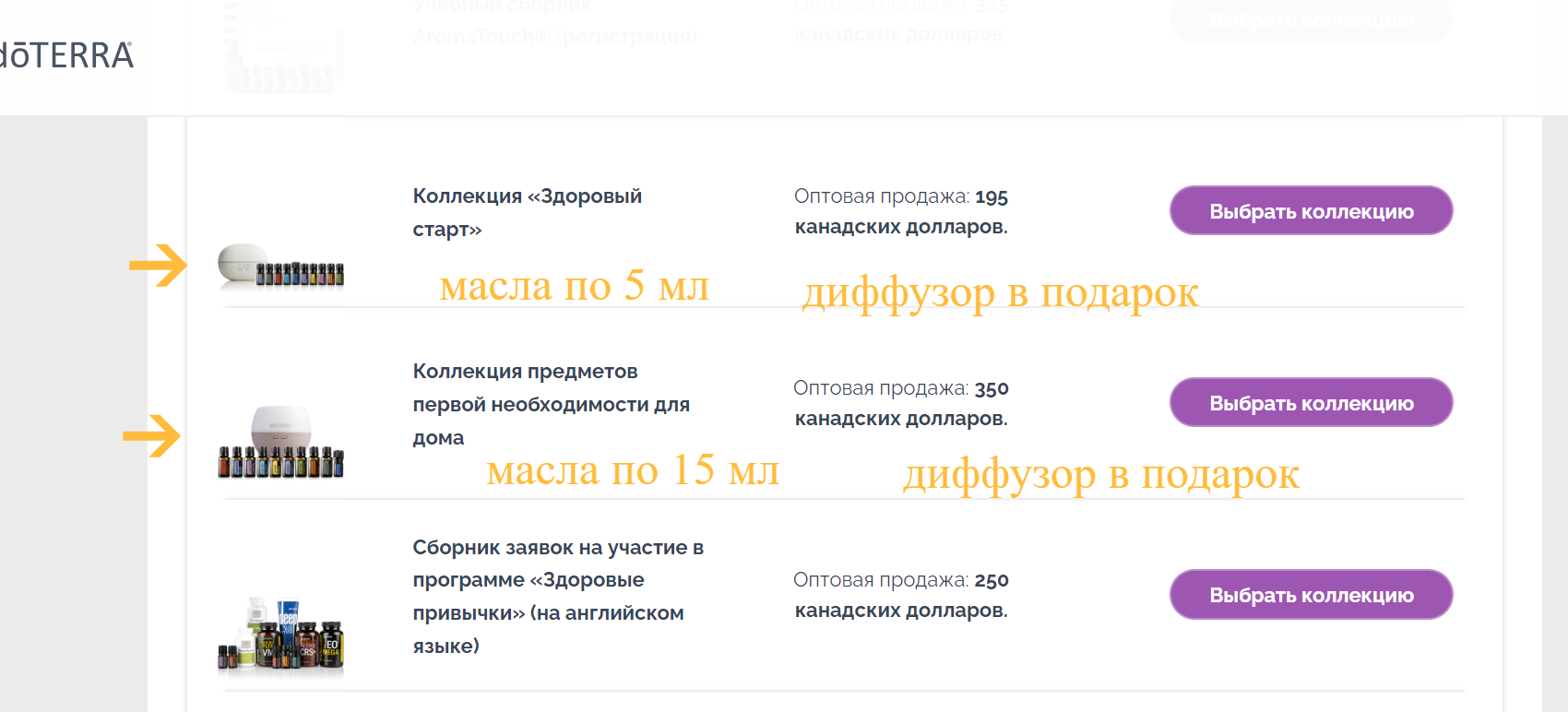 Далее жмите ПЕРЕЙТИ к Оформлению заказа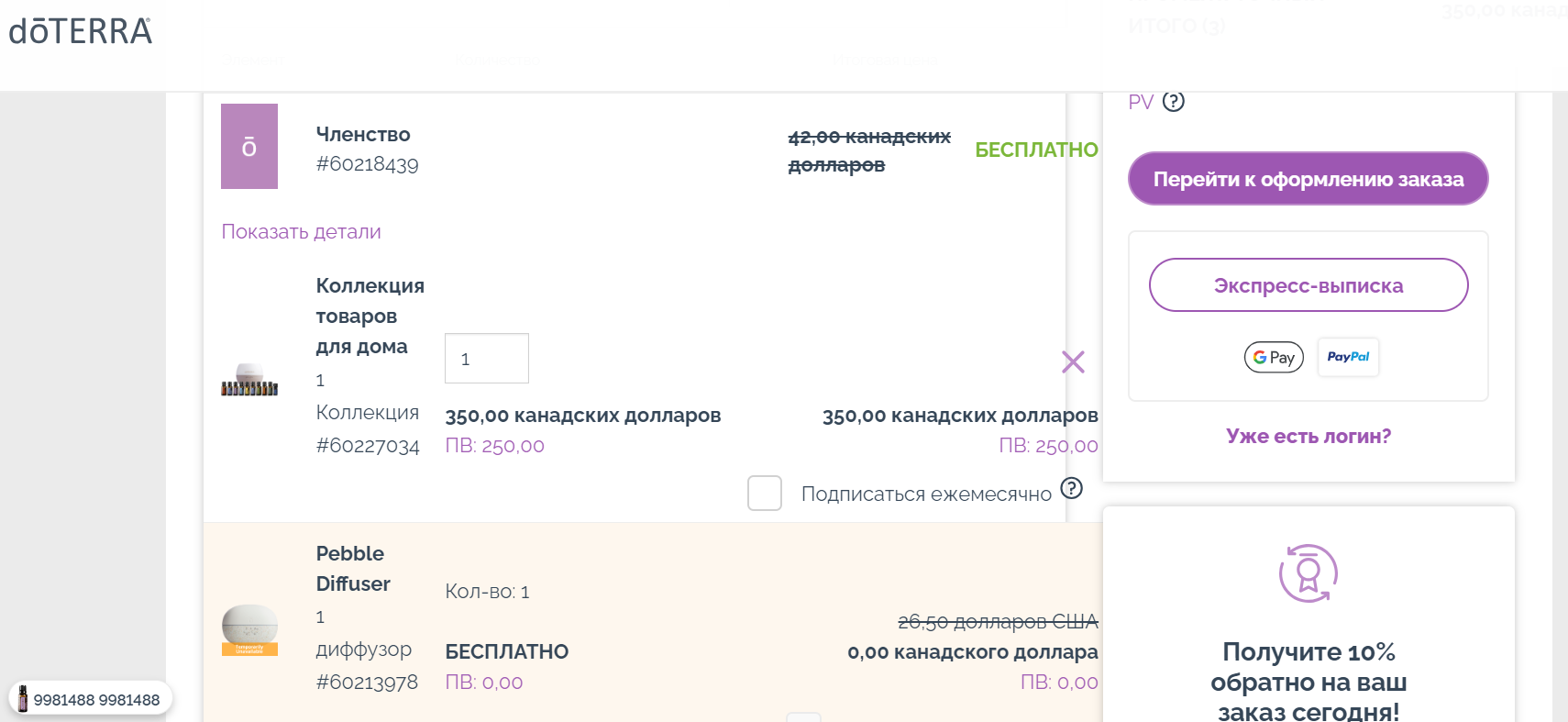 Здесь надо ввести свои данные для открытия личного кабинета, он дает привилегии, скидка 25% на все продукты компании Дотерра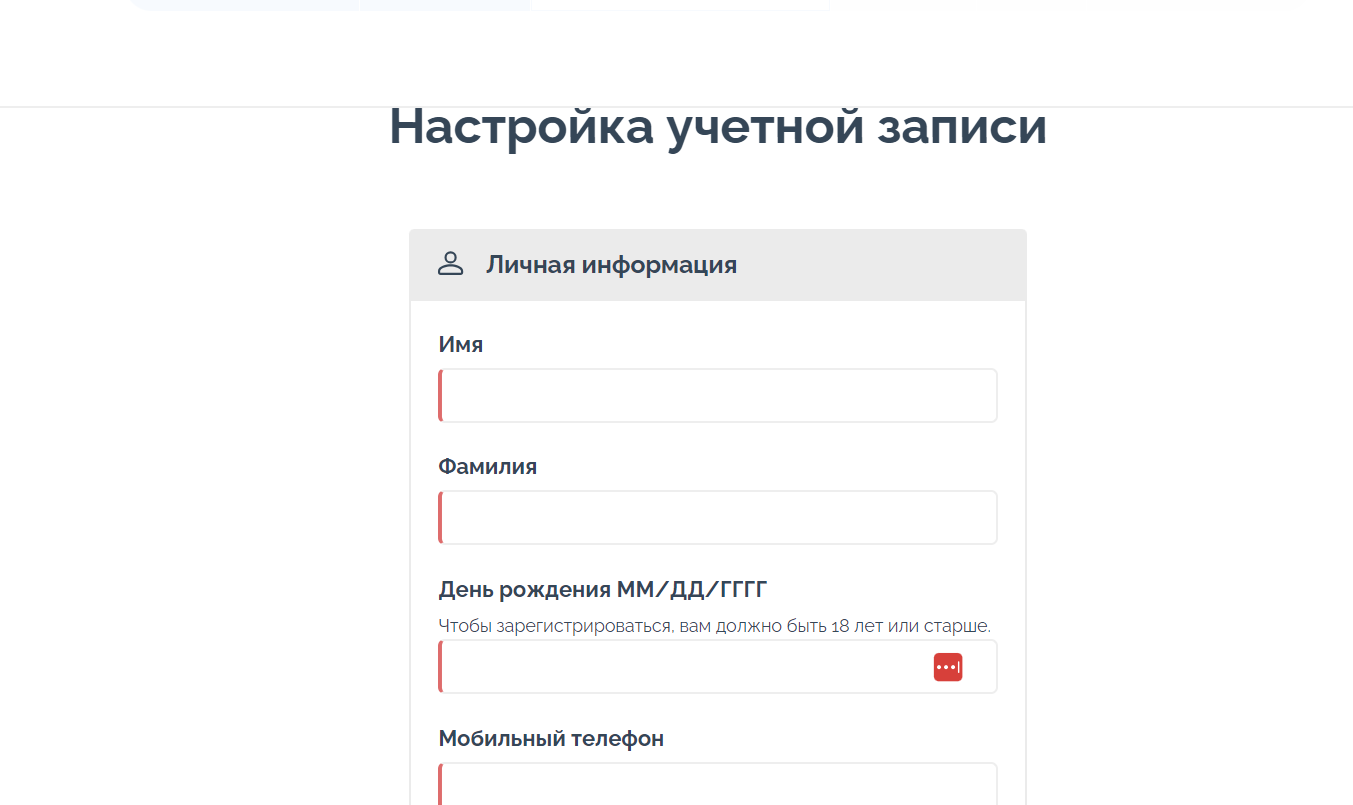 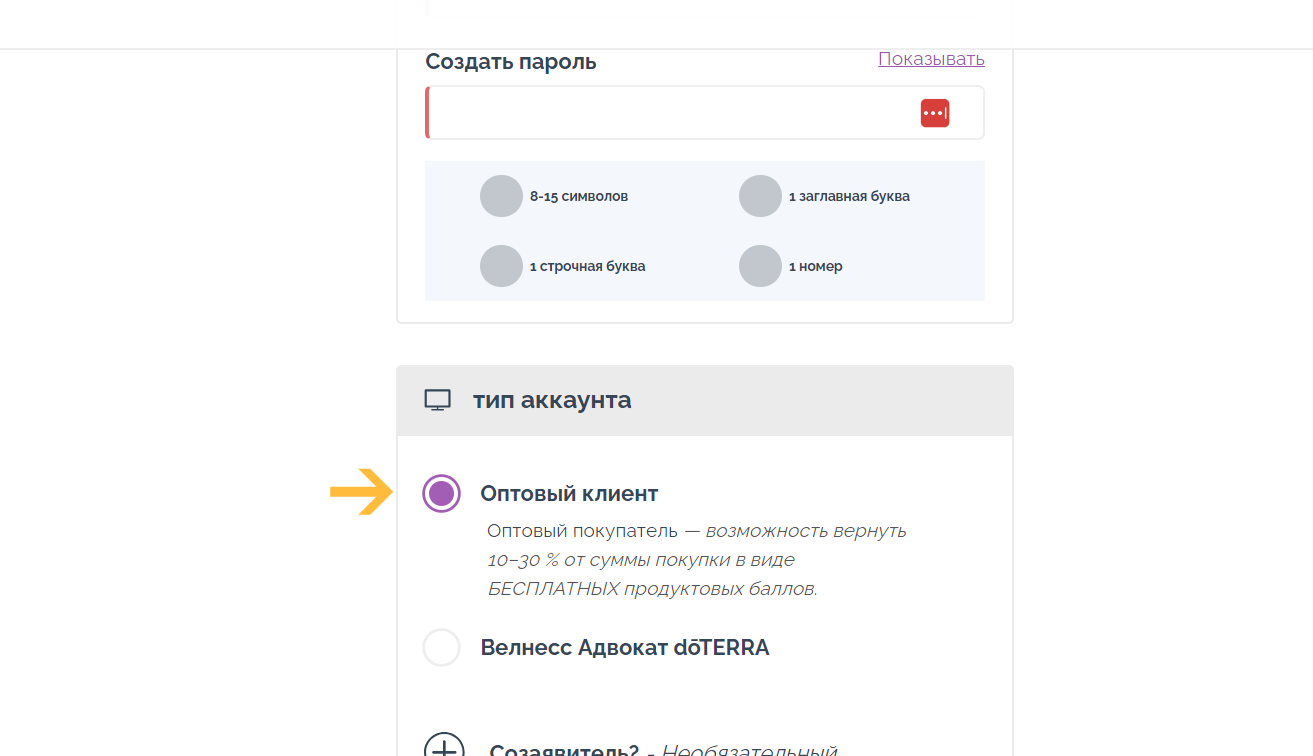 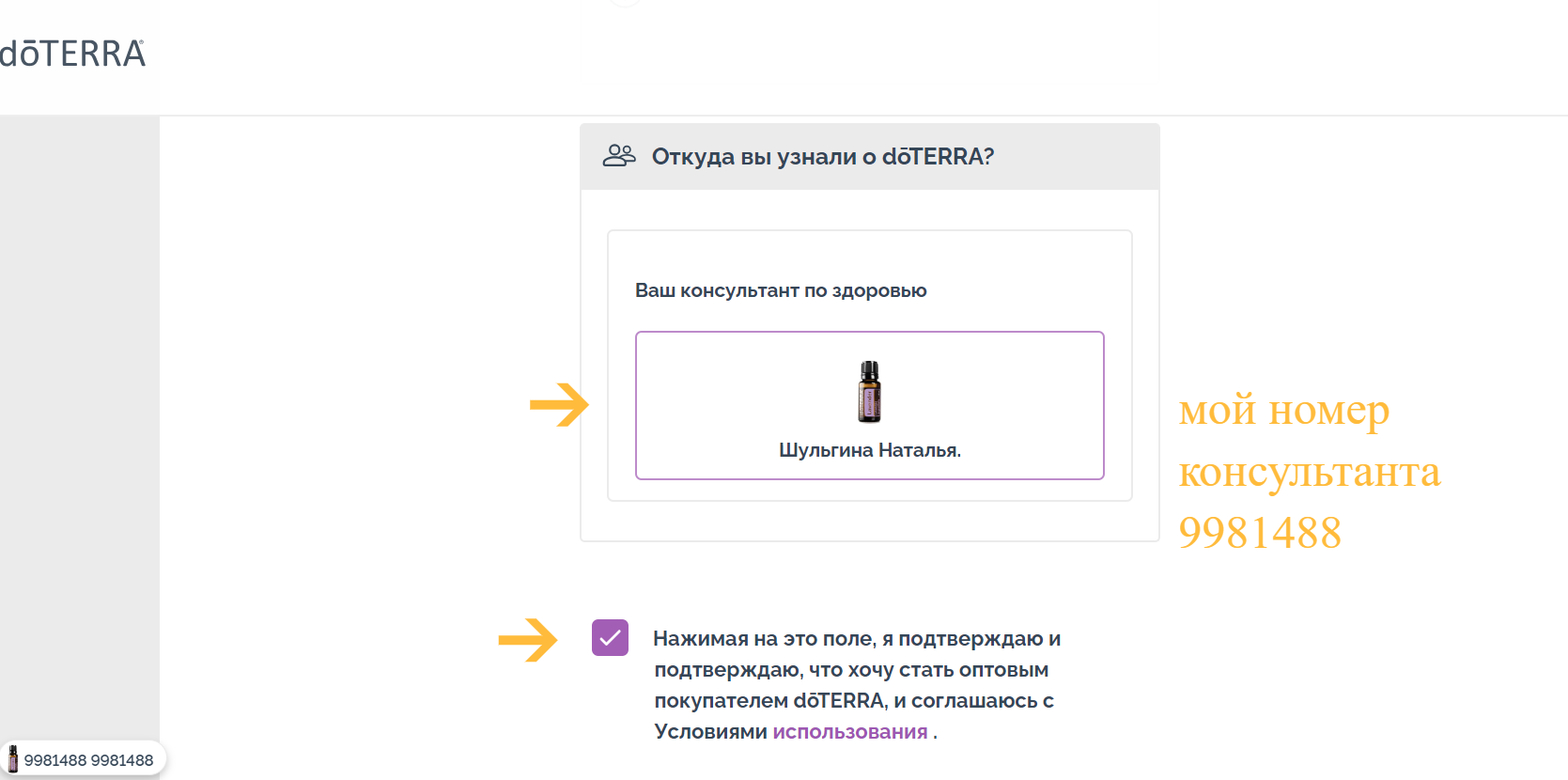 Нажимаем Продолжить и переходим к оплате и выбору способа доставки.После регистрации вам придет на эл почту письмо с номером IDЭто будет ваш ЛОГИН для входа в личный кабинет, а пароль вы придумали сами.Поздравляю вас с правильным выбором!Как только вы получите заказ, напишите мне в Телеграмм @NataShulginaя проведу вам велнесс-консультацию, научу применять каждое масло грамотно и безопасно. В подарок вы получите обучение на аромапрактика “Ароматерапия под ключ”С уважением, Наталия Шульгина,Ароматерапевт, аромапсихолог, аромадиагност